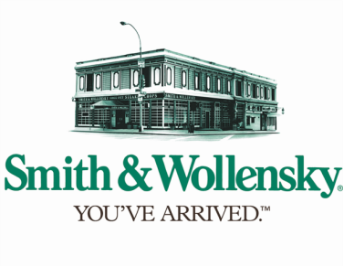 Assistant General Manager, Fine Dining - Smith & Wollensky Restaurant Group – Houston, TXSmith & Wollensky Restaurant Group, an iconic fine dining steakhouse with eight locations across the US, seeks an Assistant General Manager for our Highland Village location. The Assistant General Manager assists the General Manager with responsibilities for overall quality, guest service and profitability of the restaurant in both the front of the house and the back of the house. The Assistant General Manager ensures that all personnel and systems function efficiently so that guests are satisfied, the business achieves budgeted profit levels, and employee morale is maintained. This position manages and operates all aspects of the restaurant and property on a daily basis, while ensuring that all guests receive a dining experience in accordance with Smith & Wollensky standards from reservations, through arrivals, departures and follow ups.Requirements:MINIUMUM 5 YEARS of Management exp. in a high volume, fine dining establishment Must FULLY understand the concept of Hospitality and be able to deal with Guests & Staff in the most courteous, professional mannerMaintain polished professional appearanceStrong sense of urgencyMinimum Bachelor’s Degree in Hospitality or Business related field or equivalentAt least 21 years of ageWritten and verbal comprehension of English languageBilingual in Spanish PreferredAdvanced computer skillAdvanced mathematics skillsLearn more about Smith & Wollensky and career opportunities by visiting our LinkedIn page